АМАНАКСКИЕ                                             Распространяется    бесплатноВЕСТИ 10 августа 2020г                                                                                                                                                              №40(394) ОФИЦИАЛЬНОИнформационный вестник Собрания представителей сельского поселения Старый Аманак муниципального района Похвистневский Самарской областиРоссийская Федерация                                                                  Собрание представителейсельское поселениеСТАРЫЙ АМАНАКмуниципального района Похвистневский Самарской областитретьего созываР Е Ш Е Н И Е10.08.2020г.  №137Старый Аманак     Об утверждении Положения  о бюджетномустройстве и бюджетном процессе в сельскомпоселении Старый Аманак муниципального района ПохвистневскийСамарской областиРассмотрев представленный Администрацией  сельского поселения Старый Аманак муниципального района Похвистневский Самарской области проект решения Собрания представителей сельского поселения Старый Аманак муниципального района Похвистневский Самарской области «Об утверждении Положения о бюджетном устройстве и бюджетном процессе в  сельском поселении Старый Аманак муниципального района Похвистневский Самарской области», в соответствии с Бюджетным кодексом Российской Федерации, Федеральным законом от 6 октября 2003 года N 131-ФЗ «Об общих принципах организации местного самоуправления в Российской Федерации», Уставом сельского поселения Старый Аманак муниципального района Похвистневский Самарской области, СОБРАНИЕ ПРЕДСТАВИТЕЛЕЙ ПОСЕЛЕНИЯР Е Ш И Л О:1. Утвердить прилагаемое Положение о бюджетном устройстве и бюджетном процессе в сельском поселении Старый Аманак муниципального района Похвистневский Самарской области в новой редакции.2. Признать утратившим силу Решение Собрания представителей сельского поселения Старый Аманак муниципального района Похвистневский  Самарской области от 30.03.2017  № 37  «О бюджетном  процессе в сельском поселении Старый Аманак муниципального района Похвистневский Самарской области».3. Опубликовать настоящее Решение в газете «Аманские Вести» и разместить на сайте Администрации поселения в сети Интернет.4.  Настоящее Решение вступает в силу со дня его официального опубликования.Председатель Собрания представителейпоселения Старый Аманак                                                          Е.П.ХудановГлава поселения Старый Аманак                                                     В.П.ФадеевУтверждено Решением Собрания представителейсельского поселения Старый Аманакмуниципального района ПохвистневскийСамарской областиот 10.08.2020г.  №137Положениео бюджетном устройстве и бюджетном процессе в сельском поселении Старый Аманак  муниципального района Похвистневский Самарской областиРаздел I. Общие положенияСтатья 1. Правоотношения, регулируемые настоящим Положением.Настоящее Положение регламентирует бюджетные отношения, возникающие между участниками бюджетных правоотношений по установлению порядка по составлению и рассмотрению проекта бюджета, утверждению и исполнению бюджета, контролю за его исполнением, осуществлению бюджетного учета, составлению, внешней проверке, рассмотрению и утверждению бюджетной отчетности.Статья 2. Правовые основы осуществления бюджетных правоотношений в сельском поселении.1. Бюджетные правоотношения в сельском поселении Старый Аманак  муниципального района Похвистневский Самарской области (далее - поселение) осуществляются в соответствии с Бюджетным кодексом Российской Федерации, Федеральным законом от 06.10.2003 № 131-ФЗ «Об общих принципах организации местного самоуправления в Российской Федерации», Указаний о порядке применения бюджетной классификации Российской Федерации и иными законодательными и нормативными правовыми актами Российской Федерации, Самарской области, Уставом сельского поселения Старый Аманак муниципального района Похвистневский Самарской области.2. В случае противоречия между настоящим Положением и иными муниципальными правовыми актами сельского поселения, регулирующими бюджетные правоотношения, применяется настоящее Положение.Статья 3. Понятия и термины, применяемые в настоящем Положении.         В настоящем Положении применяются понятия и термины в значениях, определенных Бюджетным кодексом Российской Федерации.Статья 4. Особенности применения бюджетной классификации Российской Федерации в сельском поселении. 1. В целях обеспечения единства бюджетной классификации Российской Федерации и сопоставимости показателей бюджетов бюджетной системы при группировке доходов, расходов и источников финансирования дефицитов бюджетов применяется бюджетная классификация Российской Федерации, а также порядок ее применения, установленный Министерством финансов Российской Федерации.   Статья 5. Основные этапы бюджетного процесса в поселении. Бюджетный процесс в сельском поселении включает следующие этапы:- составление проекта бюджета;- рассмотрение и утверждение местного бюджета;- исполнение бюджета;- осуществление внешнего и внутреннего муниципального финансового контроля;- осуществление бюджетного учета;- составление, внешняя проверка, рассмотрение и утверждение отчета об исполнении местного бюджета.Статья 6. Участники бюджетного процесса.Участниками бюджетного процесса в сельском поселении являются:-  глава сельского поселения (далее – глава поселения);- Собрание представителей сельского поселения Старый Аманак муниципального района Похвистневский Самарской области (далее – Собрание представителей поселения);- Администрация сельского поселения Старый Аманак муниципального района Похвистневский Самарской области (далее – Администрация поселения); - финансовый орган сельского поселения Старый Аманак муниципального района Похвистневский Самарской области (организация по исполнению бюджета сельского поселения и контроль за исполнением данного бюджета возложена на Финансовое управление Администрации муниципального района Похвистневский в соответствии с соглашением о передаче осуществлений полномочий Администрации сельского поселения Старый Аманак  Администрации муниципального района Похвистневский) (далее – финансовый орган поселения).-  контрольно - счетная палата сельского поселения Старый Аманак муниципального района  Похвистневский Самарской области (В соответствии с п.11 ст.3 Федерального закона от 07.02.2011 № 6-ФЗ представительные органы поселений, входящих в состав муниципального района, вправе заключать соглашения с представительным органом муниципального района о передаче контрольно-счетному органу муниципального района полномочий контрольно-счетного органа поселения по осуществлению внешнего муниципального финансового контроля) (далее – контрольно-счетная палата поселения);- главные распорядители бюджетных средств;- распорядители бюджетных средств;- главные администраторы (администраторы) доходов местного бюджета;- главные администраторы (администраторы) источников финансирования дефицита местного бюджета;- получатели бюджетных средств;- иные органы, на которые бюджетным законодательством Российской Федерации возложены бюджетные полномочия по регулированию бюджетных правоотношений, организации и осуществлению бюджетного процесса в поселении.Главные распорядители средств местного бюджета устанавливаются решением Собрания представителей сельского поселения о местном бюджете (далее – решение о бюджете)  в составе ведомственной структуры расходов.Статья 7. Бюджетные полномочия участников бюджетного процесса.          Полномочия участников бюджетного процесса осуществляются в соответствии с Бюджетным кодексом Российской Федерации.1. Собрание представителей поселения:- рассматривает и утверждает бюджет и отчет о его исполнении;- осуществляют контроль в ходе рассмотрения отдельных вопросов исполнения бюджета на своих заседаниях, заседаниях комитетов, комиссий, рабочих групп представительных органов, в ходе проводимых представительными органами слушаний и в связи с депутатскими запросами;- формирует и определяет правовой статус органов внешнего муниципального финансового контроля;- устанавливает, изменяет и отменяет местные налоги и сборы в соответствии с законодательством Российской Федерации о налогах и сборах;- устанавливает налоговые льготы по местным налогам, основания и порядок их применения;- принимает планы и программы развития муниципального образования, утверждение отчетов об их исполнении;- определяет порядок управления и распоряжения имуществом, находящимся в муниципальной собственности;- осуществляет иные бюджетные полномочия в соответствии с Бюджетным кодексом Российской Федерации, Федеральным законом от 06.10.2003 № 131-ФЗ «Об общих принципах организации местного самоуправления в Российской Федерации», Федеральным законом от 07.02.2011 № 6-ФЗ «Об общих принципах организации и деятельности контрольно-счетных органов субъектов Российской Федерации и муниципальных образований», иными законодательными и нормативными правовыми актами Российской Федерации, Самарской области, Уставом сельского поселения Старый Аманак муниципального района Похвистневский Самарской области;Собрание представителей поселения имеет право на:- получение от Администрации поселения сопроводительных материалов в ходе рассмотрения и утверждения проекта местного бюджета;- получение от финансового органа поселения оперативной информации об исполнении местного бюджета;- утверждение (неутверждение) отчета об исполнении местного  бюджета;- вынесение оценки деятельности финансовому органу поселения.2. Глава поселения: - определяет бюджетную, налоговую и долговую политику поселения;- организует составление программы социально-экономического развития поселения;- вносит на рассмотрение Собрания представителей поселения проект местного бюджета с необходимыми документами и материалами, а также отчет об исполнении местного бюджета;- вносит в Собрание представителей поселения предложения по установлению, изменению, отмене местных налогов и сборов, введению и отмене налоговых льгот по местным налогам;- утверждает заключения на нормативные правовые акты Собрания представителей поселения, предусматривающие установление, изменение и отмену местных налогов и сборов, введение налоговых льгот по местным налогам, осуществление расходов из местного бюджета;- подписывает и обнародует решения о бюджете;- обеспечивает управление муниципальным долгом;- осуществляет от имени поселения муниципальные заимствования;- утверждает состав, порядок и сроки внесения информации в муниципальную долговую книгу;- осуществляет иные бюджетные полномочия в соответствии с Бюджетным кодексом Российской Федерации и настоящим Положением.3. Администрация поселения:- устанавливает порядок разработки и утверждения, период действия, а также требования к составу и содержанию бюджетного прогноза муниципального образования на долгосрочный период;- разрабатывает и утверждает среднесрочный финансовый план муниципального образования;- организует составление программы социально-экономического развития поселения, проекта местного бюджета на очередной финансовый год (очередной финансовый год и плановый период) и внесение их с необходимыми документами и материалами на утверждение представительного органа муниципального образования;- разрабатывает и утверждает методики распределения и (или) порядки предоставления межбюджетных трансфертов;- обеспечивает исполнение местного бюджета и составление бюджетной отчетности;- представляет отчет об исполнении местного  бюджета на утверждение представительному органу поселения;- утверждает порядок осуществления муниципальных заимствований, обслуживания и управления муниципальным долгом;- осуществляет муниципальные заимствования от имени муниципального образования в соответствии с Бюджетным кодексом Российской Федерации и уставом муниципального образования;- утверждает порядок предоставления муниципальных гарантий;- предоставляет муниципальные гарантии;- утверждает порядок ведения муниципальной долговой книги;- устанавливает размеры отчисления от прибыли муниципальных унитарных предприятий в порядке, установленном Собранием представителей поселения;- осуществляет иные бюджетные полномочия в соответствии с Бюджетным кодексом Российской Федерации и настоящим Положением.4.  Финансовый орган поселения:- разрабатывает бюджетный прогноз муниципального образования на долгосрочный период;- организует составление и составляет проект местного  бюджета на очередной финансовый год (очередной финансовый год и плановый период), представляет его главе поселения для рассмотрения и принятия решения о направлении его в Собрание представителей поселения;- составляет, утверждает и ведет сводную бюджетную роспись;- организует исполнение и исполняет местный бюджет;- устанавливает порядок составления и ведения сводной бюджетной росписи поселения и сводных бюджетных росписей главных распорядителей бюджетных средств;- устанавливает порядок составления и ведения кассового плана;- осуществляет методологическое руководство в области составления проекта местного бюджета и исполнения местного бюджета; - устанавливает порядок составления сводной бюджетной отчетности и составляет отчетность об исполнении местного бюджета;- осуществляет внутренний, предварительный и последующий контроль за исполнением местного бюджета, в том числе контроль за целевым и эффективным расходованием бюджетных средств главными распорядителями, распорядителями и получателями бюджетных средств;- разрабатывает программу муниципальных заимствований;- ведет муниципальную долговую книгу;- устанавливает порядок и методику планирования бюджетных ассигнований;- открывает и ведет в порядке, им установленном, лицевые счета для учета операций по исполнению местного бюджета;- осуществляет кассовое обслуживание исполнения местного бюджета;- выносит предупреждение о ненадлежащем исполнении бюджетного процесса;- согласует решения налоговых органов об изменении сроков уплаты налогов (подлежащих зачислению в местный бюджет) в форме отсрочки, рассрочки, инвестиционного налогового кредита на очередной финансовый год;- согласует  решения   органов, уполномоченных на это законодательством субъектов Российской Федерации, в части предоставления инвестиционного налогового кредита  по налогу на прибыль организаций по налоговой ставке, установленной для зачисления указанного налога в бюджеты субъектов Российской Федерации, и  региональным налогам;- применяет бюджетные меры принуждения за совершение бюджетного нарушения;- взыскивает в бесспорном порядке с лицевых счетов главных распределителей, распределителей и получателей бюджетных средств в размере бюджетных средств, использованных не по целевому назначению;- утверждает перечень кодов подвидов по видам доходов, главными администраторами которых являются органы местного самоуправления и находящиеся в их ведении муниципальные казенные учреждения;- осуществляет анализ финансового состояния принципала в целях предоставления муниципальной гарантии;- организует разработку проектов основных показателей местного бюджета на среднесрочную перспективу;- организует разработку проекта решения местного бюджета на очередной финансовый год (очередной финансовый год и плановый период);- исполняет судебные акты по обращению взыскания на средства местного бюджета;- осуществляет иные полномочия в области бюджетного процесса в соответствии с федеральными законами, законами Самарской области, Уставом сельского поселения, настоящим Положением и иными муниципальными правовыми актами в сфере регулирования бюджетных правоотношений.5. Контрольно - счетная палата поселения осуществляют бюджетные полномочия по:- аудиту эффективности, направленному на определение экономности и результативности использования бюджетных средств;- экспертизе проектов решений о бюджете, иных нормативных правовых актов сельского поселения, в том числе обоснованности показателей (параметров и характеристик) бюджета;- экспертизе муниципальных программ;- анализу и мониторингу бюджетного процесса, в том числе подготовке предложений по устранению выявленных отклонений в бюджетном процессе и совершенствованию бюджетного процесса сельского поселения;- подготовке предложений по совершенствованию осуществления главными распорядителями бюджетных средств, главными администраторами доходов бюджета, главными администраторами источников финансирования дефицита бюджета внутреннего финансового аудита;- другим вопросам, установленным Федеральным законом от 7 февраля 2011 года N 6-ФЗ "Об общих принципах организации и деятельности контрольно-счетных органов субъектов Российской Федерации и муниципальных образований".6. Главный распорядитель бюджетных средств:- обеспечивает результативность, адресность и целевой характер использования бюджетных средств в соответствии с утвержденными ему бюджетными ассигнованиями и лимитами бюджетных обязательств;- формирует перечень подведомственных ему распорядителей и получателей бюджетных средств;- ведет реестр расходных обязательств, подлежащих исполнению в пределах утвержденных ему лимитов бюджетных обязательств и бюджетных ассигнований;- осуществляет планирование соответствующих расходов бюджета, составляет обоснования бюджетных ассигнований;- составляет, утверждает и ведет бюджетную роспись, распределяет бюджетные ассигнования, лимиты бюджетных обязательств по подведомственным распорядителям и получателям бюджетных средств и исполняет соответствующую часть бюджета;- вносит предложения по формированию и изменению лимитов бюджетных обязательств;- вносит предложения по формированию и изменению сводной бюджетной росписи;- определяет порядок утверждения бюджетных смет подведомственных получателей бюджетных средств, являющихся казенными учреждениями;- формирует и утверждает муниципальные задания;- обеспечивает соблюдение получателями межбюджетных субсидий, субвенций и иных межбюджетных трансфертов, имеющих целевое назначение, а также иных субсидий и бюджетных инвестиций, определенных Бюджетным кодексом Российской Федерации, условий, целей и порядка, установленных при их предоставлении;- формирует бюджетную отчетность главного распорядителя бюджетных средств;- отвечает от имени поселения по денежным обязательствам подведомственных ему получателей бюджетных средств;- осуществляет иные бюджетные полномочия, установленные Бюджетным кодексом Российской Федерации и принимаемыми в соответствии с ним муниципальными правовыми актами, регулирующими бюджетные правоотношения.7. Распорядитель бюджетных средств:- осуществляет планирование соответствующих расходов бюджета;- распределяет бюджетные ассигнования, лимиты бюджетных обязательств по подведомственным распорядителям и (или) получателям бюджетных средств и исполняет соответствующую часть бюджета;- вносит предложения главному распорядителю бюджетных средств, в ведении которого находится, по формированию и изменению бюджетной росписи;- обеспечивает соблюдение получателями межбюджетных субсидий, субвенций и иных межбюджетных трансфертов, имеющих целевое назначение, а также иных субсидий и бюджетных инвестиций, определенных Бюджетным кодексом Российской Федерации, условий, целей и порядка, установленных при их предоставлении;- в случае и порядке, установленных соответствующим главным распорядителем бюджетных средств, осуществляет отдельные бюджетные полномочия главного распорядителя бюджетных средств, в ведении которого находится.8. Получатель бюджетных средств:- составляет и исполняет бюджетную смету;- принимает и (или) исполняет в пределах доведенных лимитов бюджетных обязательств и (или) бюджетных ассигнований бюджетные обязательства;- обеспечивает результативность, целевой характер использования предусмотренных ему бюджетных ассигнований;- вносит соответствующему главному распорядителю (распорядителю) бюджетных средств предложения по изменению бюджетной росписи;- ведет бюджетный учет (обеспечивает ведение бюджетного учета);- формирует бюджетную отчетность (обеспечивает формирование бюджетной отчетности) и представляет бюджетную отчетность получателя бюджетных средств соответствующему главному распорядителю (распорядителю) бюджетных средств;- исполняет иные полномочия, установленные Бюджетным кодексом Российской Федерации и принятыми в соответствии с ним нормативными правовыми актами (муниципальными правовыми актами), регулирующими бюджетные правоотношения.Бюджетные полномочия и ответственность получателя бюджетных средств определены статьей 162 Бюджетного кодекса Российской Федерации.9. Главный администратор (администратор) доходов местного бюджета:Главный администратор доходов бюджета обладает следующими бюджетными полномочиями:- формирует перечень подведомственных ему администраторов доходов бюджета;- представляет сведения, необходимые для составления среднесрочного финансового плана и (или) проекта бюджета;- представляет сведения для составления и ведения кассового плана;- формирует и представляет бюджетную отчетность главного администратора доходов бюджета;- ведет реестр источников доходов бюджета по закрепленным за ним источникам доходов на основании перечня источников доходов бюджетов бюджетной системы Российской Федерации;- утверждает методику прогнозирования поступлений доходов в бюджет в соответствии с общими требованиями к такой методике, установленными Правительством Российской Федерации;Администратор доходов местного бюджета:- осуществляет начисление, учет и контроль за правильностью исчисления, полнотой и своевременностью осуществления платежей в бюджет, пеней и штрафов по ним;- осуществляет взыскание задолженности по платежам в бюджет, пеней и штрафов;- принимает решение о возврате излишне уплаченных (взысканных) платежей в бюджет, пеней и штрафов, а также процентов за несвоевременное осуществление такого возврата и процентов, начисленных на излишне взысканные суммы, и представляет поручение в орган Федерального казначейства для осуществления возврата в порядке, установленном Министерством финансов Российской Федерации;- принимает решение о зачете (уточнении) платежей в бюджеты бюджетной системы Российской Федерации и представляет уведомление в орган Федерального казначейства;- в случае и порядке, установленных главным администратором доходов бюджета, формирует и представляет главному администратору доходов бюджета сведения и бюджетную отчетность, необходимые для осуществления полномочий соответствующего главного администратора доходов бюджета;- предоставляет информацию, необходимую для уплаты денежных средств физическими и юридическими лицами за муниципальные услуги, а также иных платежей, являющихся источниками формирования доходов местного бюджета, в Государственную информационную систему о государственных и муниципальных платежах в соответствии с порядком, установленным Федеральном законом от 27 июля 2010 года № 210-ФЗ «Об организации предоставления государственных и муниципальных услуг»;- принимает решение о признании безнадежной к взысканию задолженности по платежам в бюджет;- осуществляет иные бюджетные полномочия, установленные Бюджетным кодексом Российской Федерации и принимаемыми в соответствии с ним нормативными правовыми актами (муниципальными правовыми актами), регулирующими бюджетные правоотношения.10. Главный администратор (администратор) источников финансирования дефицита местного бюджета:Главный администратор источников финансирования дефицита бюджета обладает следующими бюджетными полномочиями:формирует перечни подведомственных ему администраторов источников финансирования дефицита бюджета;осуществляет планирование (прогнозирование) поступлений и выплат по источникам финансирования дефицита бюджета;обеспечивает адресность и целевой характер использования выделенных в его распоряжение ассигнований, предназначенных для погашения источников финансирования дефицита бюджета;распределяет бюджетные ассигнования по подведомственным администраторам источников финансирования дефицита бюджета и исполняет соответствующую часть бюджета;формирует бюджетную отчетность главного администратора источников финансирования дефицита бюджета;утверждает методику прогнозирования поступлений по источникам финансирования дефицита бюджета в соответствии с общими требованиями к такой методике, установленными Правительством Российской Федерации;составляет обоснования бюджетных ассигнований.Администратор источников финансирования дефицита бюджета обладает следующими бюджетными полномочиями- осуществляет планирование (прогнозирование) поступлений и выплат по источникам финансирования дефицита бюджета;- осуществляет контроль за полнотой и своевременностью поступления в бюджет источников финансирования дефицита бюджета;- обеспечивает поступления в бюджет и выплаты из бюджета по источникам финансирования дефицита бюджета;- формирует и представляет бюджетную отчетность;- в случае и порядке, установленных соответствующим главным администратором источников финансирования дефицита бюджета, осуществляет отдельные бюджетные полномочия главного администратора источников финансирования дефицита бюджета, в ведении которого находится;- осуществляет иные бюджетные полномочия, установленные Бюджетным кодексом Российской Федерации и принимаемыми в соответствии с ним нормативными правовыми актами (муниципальными правовыми актами), регулирующими бюджетные правоотношения.Статья 8. Доходы бюджета поселения.  	1. Доходы местного бюджета формируются в соответствии с бюджетным законодательством Российской Федерации, законодательством о налогах и сборах и законодательством об иных обязательных платежах.К доходам бюджета поселения относятся налоговые доходы, неналоговые доходы и безвозмездные поступления.2. К налоговым доходам бюджета поселения относятся доходы от предусмотренных законодательством Российской Федерации о налогах и сборах федеральных налогов и сборов, в том числе от налогов, предусмотренных специальными налоговыми режимами, региональных налогов, местных налогов и сборов, а также пеней и штрафов по ним.3. В местный  бюджет в соответствии с главой 9 Бюджетного кодекса Российской Федерации зачисляются местные налоги и сборы, налоговые доходы от федеральных налогов и сборов, в том числе предусмотренных специальными налоговыми режимами, региональные и местные налоги  по единым, дополнительным, дифференцированным нормативам отчислений, установленным Бюджетным кодексом Российской Федерации, законами Самарской области и (или) муниципальными правовыми актами представительного органа сельского поселения.Неналоговые доходы бюджета формируются в соответствии со статьями 41, 42, 46 и 62 Бюджетного кодекса Российской Федерации.Статья 9. Расходы бюджета поселения. 1. Расходы местного бюджета формируются исходя из распределения и закрепления полномочий по финансовому обеспечению каждого вида обязательств, вытекающих из федерального законодательства, законодательства субъекта Российской Федерации и нормативных актов органов местного самоуправления поселения; 2. Структура и форма расходов местного бюджета, а также порядок предоставления и расходования бюджетных средств, осуществляется в соответствии с главой 10 Бюджетного кодекса Российской Федерации.3. Порядок осуществления расходов местного  бюджета на осуществление отдельных государственных полномочий, переданных органам местного самоуправления поселения, устанавливается федеральными органами государственной власти и (или) органами государственной власти Самарской области.4. Осуществление расходов местного бюджета поселения, связанных с исполнением полномочий федеральных органов государственной власти, органов государственной Самарской области не допускается, за исключением случаев, установленных федеральными законами, законами Самарской области.Статья 10. Формирование расходов бюджета поселения, связанных с реализацией инициативных проектов.1. В бюджете поселения предусматриваются средства, направляемые на исполнение расходных обязательств сельского поселения, связанных с реализацией инициативных проектов.2. Под инициативными проектами понимается система принятия отдельных решений по вопросам местного значения и (или) иным вопросам, посредством которой обеспечивается участие жителей (части жителей) сельского поселения в определении приоритетов расходования средств местного бюджета. 3. Порядок реализации инициативных проектов устанавливается соответствующей программой муниципального образования.4. Объем средств местного бюджета на финансирование расходов на реализацию инициативных проектов (на очередной финансовый год и плановый период) должен составлять не менее пяти процентов от прогнозируемых на соответствующий год расходов местного бюджета.В случае если объем бюджетных ассигнований на реализацию конкретных инициативных проектов на момент составления проекта решения о местном бюджете составляет менее пяти процентов от запланированного объема расходов местного бюджета, то недостающий объем средств подлежит закреплению в местном бюджете в качестве иным образом зарезервированных средств с указанием направления расходов на реализацию инициативных проектов. Статья 11. Резервный фонд.Местным бюджетом на очередной финансовый год (очередной финансовый год и плановый период) предусматривается создание резервного фонда Администрации поселения в размере не более трех процентов утвержденного общего объема расходов местного бюджета.Средства резервного фонда расходуются в соответствии с Порядком расходования средств резервного фонда на финансирование непредвиденных расходов.Порядок расходования средств резервного фонда определяется правовым актом администрации поселения.Отчет об использовании бюджетных ассигнований резервного фонда администрации поселения прилагается к годовому отчету об исполнении местного бюджета.Статья 12. Муниципальный дорожный фонд.В местном бюджете на очередной финансовый год (очередной финансовый год и плановый период) предусматривается объем муниципального дорожного фонда поселения в размере не менее прогнозируемого объема доходов бюджета муниципального образования, установленных решением представительного органа муниципального образования о его создании, от:акцизов на автомобильный бензин, прямогонный бензин, дизельное топливо, моторные масла для дизельных и (или) карбюраторных (инжекторных) двигателей, производимые на территории Российской Федерации, подлежащих зачислению в местный бюджет;доходов местных бюджетов от транспортного налога (если законом субъекта Российской Федерации установлены единые нормативы отчислений от транспортного налога в местные бюджеты);иных поступлений в местный бюджет, утвержденных решением представительного органа муниципального образования, предусматривающим создание муниципального дорожного фонда.Порядок формирования и использования бюджетных ассигнований муниципального дорожного фонда устанавливается решением Собрания представителей поселения.Бюджетные ассигнования муниципального дорожного фонда, не использованные в текущем финансовом году, направляются на увеличение бюджетных ассигнований муниципального дорожного фонда в очередном финансовом году.Статья 13. Муниципальные внутренние заимствования и муниципальный долг.1. Муниципальный долг – совокупность долговых обязательств поселения. 	Муниципальный долг полностью и без условий обеспечивается всем муниципальным имуществом, составляющим муниципальную казну.2. Долговые обязательства поселения могут существовать в виде обязательств по:1) ценным бумагам муниципального образования (муниципальным ценным бумагам);2) бюджетным кредитам, привлеченным в валюте Российской Федерации в местный бюджет из других бюджетов бюджетной системы Российской Федерации;3) бюджетным кредитам, привлеченным от Российской Федерации в иностранной валюте в рамках использования целевых иностранных кредитов;4) кредитам, привлеченным муниципальным образованием от кредитных организаций в валюте Российской Федерации;5) гарантиям муниципального образования (муниципальным гарантиям), выраженным в валюте Российской Федерации;6) муниципальным гарантиям, предоставленным Российской Федерации в иностранной валюте в рамках использования целевых иностранных кредитов;7) иным долговым обязательствам, возникшим до введения в действие настоящего Кодекса и отнесенным на муниципальный долг.Долговые обязательства поселения не могут существовать в иных видах, за исключением предусмотренных настоящим пунктом.3. Под муниципальными внутренними заимствованиями понимается привлечение от имени муниципального образования заемных средств в местный бюджет путем размещения муниципальных ценных бумаг и в форме кредитов из других бюджетов бюджетной системы Российской Федерации и от кредитных организаций, по которым возникают долговые обязательства муниципального образования как заемщика, выраженные в валюте Российской Федерации.4. Муниципальная гарантия обеспечивает надлежащее исполнение принципалом его денежных обязательств перед бенефициаром, возникших из договора или иной сделки (основного обязательства).Муниципальная гарантия не обеспечивает досрочное исполнение обязательств принципала, в том числе в случае предъявления принципалу требований об их досрочном исполнении (за исключением случая, указанного в пункте 4 статьи 115.1 Бюджетного Кодекса РФ) либо наступления событий (обстоятельств), в силу которых срок исполнения обязательств принципала считается наступившим (за исключением случая, указанного в пункте 8 статьи 116 Бюджетного  Кодекса РФ).Письменная форма муниципальной гарантии является обязательной.Муниципальная гарантия предоставляется в валюте, в которой выражена сумма основного обязательства.Гарант по муниципальной гарантии несет субсидиарную ответственность по обеспеченному им обязательству принципала в пределах суммы гарантии.Муниципальные гарантии представляются в соответствии со статьями 115.1, 115.2, 117 Бюджетного кодекса Российской Федерации и нормативно-правового акта органов местного самоуправления поселения.Муниципальные гарантии предоставляются от имени поселения администрацией  поселения.5. Под управлением муниципальным долгом понимается деятельность уполномоченных органов местного самоуправления, направленная на обеспечение потребностей публично-правового образования в заемном финансировании, своевременное и полное исполнение муниципальных долговых обязательств, минимизацию расходов на обслуживание долга, поддержание объема и структуры обязательств, исключающих их неисполнение.Управление муниципальным долгом осуществляется администрацией сельского поселения в соответствии с уставом сельского поселения.6. Предоставление муниципальных гарантий осуществляется в соответствии с полномочиями органов местного самоуправления  поселения на основании решения о местном бюджете на очередной финансовый год (очередной финансовый год и плановый период), а также договора о предоставлении муниципальной гарантии при условии выполнения требований статьи 115.2 Бюджетного кодекса Российской Федерации.7. Управление муниципальным долгом осуществляется исходя из необходимости соблюдения следующих ограничений, установленных статьями 92.1, 107 и 111 Бюджетного кодекса Российской Федерации:- дефицит местного бюджета, установленный решением о бюджете, а также при исполнении местного бюджета не должен превышать предельное значение, установленное требованиями статьи 92.1 Бюджетного кодекса Российской Федерации;- предельный объем муниципального долга, установленный решением о бюджете, а также при исполнении местного бюджета не должен превышать предельное значение, установленное требованиями статьи 107 Бюджетного кодекса Российской Федерации;- объем расходов на обслуживание муниципального долга, утвержденный решением о местном бюджете, а также при исполнении бюджета не должен превышать предельное значение, установленное требованиями статьи 111 Бюджетного кодекса Российской Федерации.Осуществление муниципальных заимствований (за исключением принятия долговых обязательств в целях реструктуризации) не может производиться в случае нарушения в ходе исполнения бюджета предельных значений, предусмотренных статьями 107 и 111 Бюджетного кодекса Российской Федерации.Порядок мониторинга соблюдения указанных ограничений в ходе исполнения местного бюджета и принятия мер, направленных на приведение фактического объема долга и расходов на его обслуживание к требуемым бюджетным законодательством Российской Федерации параметрам, в случае их нарушения, определяется администрацией поселения при установлении порядка осуществления муниципальных заимствований, обслуживания и управления муниципальным долгом.Собрание представителей поселения на этапе принятия решения о местном бюджете и финансовый орган поселения на этапе составления и исполнения местного бюджета, а также в ходе управления муниципальным долгом обязаны в пределах своей компетенции обеспечивать соблюдение указанных ограничений. 8. Финансовый орган поселения ведет муниципальную долговую книгу, куда вносятся сведения об объеме долговых обязательств муниципального образования по видам этих обязательств, о дате их возникновения и исполнения (прекращения по иным основаниям) полностью или частично, формах обеспечения обязательств, а также иная информация, состав которой, порядок и срок ее внесения в муниципальную долговую книгу устанавливаются администрацией поселения.В муниципальной долговой книге муниципального образования в том числе учитывается информация о просроченной задолженности по исполнению муниципальных долговых обязательств.Статья 14. Предоставление субсидий юридическим лицам (за исключением субсидий муниципальным учреждениям), индивидуальным предпринимателям, физическим лицам.1. Субсидии юридическим лицам (за исключением субсидий (муниципальным) учреждениям), индивидуальным предпринимателям, а также физическим лицам - производителям товаров, работ, услуг предоставляются на безвозмездной и безвозвратной основе в целях возмещения недополученных доходов и (или) финансового обеспечения (возмещения) затрат в связи с производством (реализацией) товаров (за исключением подакцизных товаров, кроме автомобилей легковых и мотоциклов, алкогольной продукции, предназначенной для экспортных поставок, винограда, винодельческой продукции, произведенной из указанного винограда: вин, игристых вин (шампанских), ликерных вин с защищенным географическим указанием, с защищенным наименованием места происхождения (специальных вин), виноматериалов, если иное не предусмотрено нормативными правовыми актами Правительства Российской Федерации), выполнением работ, оказанием услуг.Субсидии юридическим лицам (за исключением субсидий муниципальным учреждениям), индивидуальным предпринимателям, а также физическим лицам - производителям товаров, работ, услуг предоставляются:- из бюджета поселения  - в случаях и порядке, предусмотренных решением Собрания представителей поселения о бюджете и принимаемыми в соответствии с ним муниципальными правовыми актами Администрации поселения.2.Муниципальные правовые акты, регулирующие предоставление субсидий юридическим лицам (за исключением субсидий муниципальным учреждениям), индивидуальным предпринимателям, а также физическим лицам - производителям товаров, работ, услуг, должны соответствовать общим  требованиям, установленным Правительством Российской Федерации, и определять:1) категории и (или) критерии отбора юридических лиц (за исключением (муниципальных) учреждений), индивидуальных предпринимателей, физических лиц - производителей товаров, работ, услуг, имеющих право на получение субсидий;2) цели, условия и порядок предоставления субсидий;3) порядок возврата субсидий в бюджет поселения в случае нарушения условий, установленных при их предоставлении;4) случаи и порядок возврата в текущем финансовом году получателем субсидий остатков субсидий, предоставленных в целях финансового обеспечения затрат в связи с производством (реализацией) товаров, выполнением работ, оказанием услуг, не использованных в отчетном финансовом году (за исключением субсидий, предоставленных в пределах суммы, необходимой для оплаты денежных обязательств получателя субсидии, источником финансового обеспечения которых являются указанные субсидии);5) положения об обязательной проверке главным распорядителем (распорядителем) бюджетных средств, предоставляющим субсидию, и органом государственного (муниципального) финансового контроля соблюдения условий, целей и порядка предоставления субсидий их получателями.3. В случае нарушения получателями предусмотренных настоящей статьей субсидий условий, установленных при их предоставлении, соответствующие средства подлежат в порядке, определенном муниципальными правовыми актами, возврату в бюджет поселения.4.При предоставлении субсидий, указанных в настоящей статье, обязательным условием их предоставления, включаемым в договоры (соглашения) о предоставлении субсидий и (или) в нормативные правовые акты, муниципальные правовые акты, регулирующие их предоставление, и в договоры (соглашения), заключенные в целях исполнения обязательств по данным договорам (соглашениям), является согласие соответственно получателей субсидий и лиц, являющихся поставщиками (подрядчиками, исполнителями) по договорам (соглашениям), заключенным в целях исполнения обязательств по договорам (соглашениям) о предоставлении субсидий на финансовое обеспечение затрат в связи с производством (реализацией) товаров, выполнением работ, оказанием услуг (за исключением муниципальных унитарных предприятий, хозяйственных товариществ и обществ с участием публично-правовых образований в их уставных (складочных) капиталах, а также коммерческих организаций с участием таких товариществ и обществ в их уставных (складочных) капиталах), на осуществление главным распорядителем (распорядителем) бюджетных средств, предоставившим субсидии, и органами государственного (муниципального) финансового контроля проверок соблюдения ими условий, целей и порядка предоставления субсидий.5.В  решении о бюджете могут предусматриваться бюджетные ассигнования на предоставление в соответствии с решениями Администрации сельского поселения юридическим лицам (за исключением муниципальных учреждений), индивидуальным предпринимателям, физическим лицам грантов в форме субсидий, в том числе предоставляемых на конкурсной основе. Порядок предоставления указанных субсидий из бюджета поселения устанавливается муниципальными правовыми актами Администрации поселения. Раздел II. Составление проекта бюджета поселенияСтатья 15. Основы составления проекта бюджета поселения. 1. Составление проекта бюджета осуществляется в соответствии с главой 20 Бюджетного кодекса Российской Федерации,  является исключительной прерогативой Администрации поселения. Непосредственное составление бюджета осуществляет финансовый орган поселения. Проект местного бюджета составляется и утверждается сроком на один год (на очередной финансовый год) или сроком на три года (очередной финансовый год и плановый период) в соответствии с муниципальным правовым актом представительного органа поселения.2. В целях своевременного и качественного составления проекта бюджета финансовый орган поселения имеет право получать необходимые сведения от иных финансовых органов, а также от иных органов государственной власти, органов местного самоуправления.Составлению проекта местного бюджета должны предшествовать подготовка следующих документов, на которых основывается составление бюджета:- положениях послания Президента Российской Федерации Федеральному Собранию Российской Федерации, определяющих бюджетную политику (требования к бюджетной политике) в Российской Федерации- основных направлениях бюджетной политики и налоговой политики поселения на очередной финансовый год (очередной финансовый год и плановый период);- прогнозе социально-экономического развития поселения;- бюджетном прогнозе (проекте бюджетного прогноза, проекте изменений бюджетного прогноза) на долгосрочный период;- муниципальных программах (проектах муниципальных программ, проектах изменений указанных программ) поселения.3. Для составления проекта местного бюджета необходимы сведения о:- действующем на момент начала разработки проекта местного бюджета законодательстве Российской Федерации о налогах и сборах, законодательстве Самарской области о налогах и сборах, нормативных правовых актах Собрания представителей поселения о налогах и сборах;- нормативах отчислений от федеральных, региональных, местных налогов и сборов, в местный бюджет;- предполагаемых объемах безвозмездных поступлений, предоставляемых из бюджетов других уровней в местный бюджет;- видах и объемах расходов, передаваемых из других уровней бюджетной системы Российской Федерации в местный бюджет;- нормативах финансовых затрат на предоставление муниципальных услуг.4. Одновременно с составлением проекта местного  бюджета разрабатывается среднесрочный финансовый план поселения на очередной финансовый год.Статья 16. Прогноз социально-экономического развития поселения. 1. Прогноз социально-экономического развития муниципального образования разрабатывается на период не менее трех лет.Прогноз социально-экономического развития ежегодно разрабатывается администрацией поселения в порядке, установленном местной администрацией.Прогноз социально-экономического развития поселения на очередной финансовый год и плановый период разрабатывается путем уточнения параметров планового периода и добавления параметров второго года планового периода.В пояснительной записке к прогнозу социально-экономического развития приводится обоснование параметров прогноза, в том числе их сопоставление с ранее утвержденными параметрами с указанием причин и факторов прогнозируемых изменений.Изменение прогноза социально-экономического развития в ходе составления и рассмотрения проекта местного бюджета влечет за собой изменение основных характеристик проекта местного бюджета на очередной финансовый год (очередной финансовый год и плановый период).Прогноз социально-экономического развития поселения включает количественные показатели и качественные характеристики развития макроэкономической ситуации, экономической структуры, внешнеэкономической деятельности, динамики производства и потребления, уровня и качества жизни населения и иные показатели.Статья 17. Бюджетный прогноз поселения. 1.Бюджетный прогноз поселения на долгосрочный период разрабатывается каждые три года на шесть и более лет на основе прогноза социально-экономического развития поселения на соответствующий период, в случае если представительный орган муниципального образования принял решение о его формировании в соответствии с требованиями Бюджетного кодекса Российской Федерации.2.Порядок разработки и утверждения, период действия, а также требования к составу и содержанию бюджетного прогноза муниципального образования устанавливаются местной администрацией с соблюдением требований Бюджетного кодекса Российской Федерации.Проект бюджетного прогноза (проект изменений бюджетного прогноза) поселения на долгосрочный период (за исключением показателей финансового обеспечения муниципальных программ) представляется в представительный орган поселения одновременно с проектом решения о местном бюджете.Статья 18. Основные направления бюджетной и налоговой политики          Основные направления бюджетной политики поселения должны содержать краткий анализ структуры расходов местного  бюджета в текущем и завершенных финансовых годах и обоснование предложений о приоритетных направлениях расходования бюджета, принимаемых обязательств в предстоящем финансовом году и на среднесрочную перспективу с учетом прогнозов и программ социально-экономического развития поселения.        Основные направления налоговой политики поселения должны содержать анализ законодательства о налогах и сборах в части налогов и сборов, формирующих налоговые доходы местного бюджета; обоснование предложений по его совершенствованию в пределах компетенции органов местного самоуправления; оценку влияния данных предложений на сценарные условия.Основные направления бюджетной и налоговой политики разрабатываются финансовым органом поселения и утверждаются Главой поселения.        Основные направления бюджетной и налоговой политики могут принимать форму единого документа, в которым выделены соответствующие тематические разделы.Статья 19. Среднесрочный финансовый план.1. Среднесрочный финансовый план  поселения это документ, содержащий основные параметры местного бюджета.2. Среднесрочный финансовый план ежегодно разрабатывается по форме и в порядке, установленном администрацией поселения, с соблюдением положений Бюджетного кодекса Российской Федерации.Проект среднесрочного финансового плана поселения утверждается администрацией поселения и представляется в Собрание представителей поселения одновременно с проектом местного бюджета.Значения показателей среднесрочного финансового плана и основных показателей проекта местного бюджета должны соответствовать друг другу.3. Утвержденный среднесрочный финансовый план поселения должен содержать следующие параметры:- прогнозируемый общий объем доходов и расходов местного бюджета;- объемы бюджетных ассигнований по главным распорядителям бюджетных средств по разделам, подразделам, целевым статьям и видам расходов классификации расходов бюджетов;- дефицит (профицит) местного бюджета;- верхний предел муниципального долга по состоянию на 1 января года, следующего за очередным финансовым годом и каждым годом планового периода.Администрацией поселения может быть предусмотрено утверждение дополнительных показателей среднесрочного финансового плана.4. Показатели среднесрочного финансового плана поселения носят индикативный характер и могут быть изменены при разработке и утверждении среднесрочного финансового плана поселения на очередной финансовый год и плановый период.5. Среднесрочный финансовый план поселения разрабатывается путем уточнения параметров указанного плана на плановый период и добавления параметров на второй год планового периода.В пояснительной записке к проекту среднесрочного финансового плана поселения приводится обоснование параметров среднесрочного финансового плана, в том числе их сопоставление с ранее одобренными параметрами с указанием причин планируемых изменений.Статья 20. Планирование бюджетных ассигнований.1. Планирование бюджетных ассигнований осуществляется в порядке и в соответствии с методикой, устанавливаемой финансовым органом поселения, раздельно на исполнение действующих и принимаемых обязательств.2. Планирование бюджетных ассигнований на оказание муниципальных услуг (выполнение работ) бюджетными и автономными учреждениями осуществляется с учетом муниципального задания на очередной финансовый год (очередной финансовый год и плановый период), а также его выполнения в отчетном финансовом году и текущем финансовом году.Статья 21. Реестр расходных обязательств. 1. Органы местного самоуправления обязаны вести реестр расходных обязательств поселения в соответствии со статьей 87 Бюджетного кодекса Российской Федерации.  Реестр расходных обязательств муниципального образования ведется в порядке, установленном местной администрацией муниципального образования. Реестр расходных обязательств поселения ведется финансовым органом поселения и представляется в Финансовое управление Администрации муниципального района Похвистневский Самарской области в порядке, установленном министерством управления финансами Самарской области.2. Основными принципами ведения реестра расходных обязательств поселения являются:- полнота отражения расходных обязательств и сведений о них;- периодичность обновления реестра расходных обязательств поселения и сведений о них;- открытость сведений о расходных обязательствах поселения, содержащихся в реестре;- единство формата отражения сведений в реестре расходных обязательств поселения;- достоверность сведений о расходных обязательствах поселения, содержащихся в реестре.3. Данные реестра расходных обязательств поселения используются при разработке среднесрочного финансового плана поселения (в части бюджета действующих обязательств поселения) и проекта местного бюджета на очередной финансовый год и плановый период.Статья 22. Нормативные затраты на оказание муниципальных услуг в целях выполнения муниципального задания         Нормативные затраты на оказание муниципальных услуг, утверждаются в порядке, установленном администрацией поселения согласно абзацу первому пункта 4 статьи статья 69.2 Бюджетного кодекса Российской Федерации, с соблюдением общих требований, определенных федеральными органами исполнительной власти, осуществляющими функции по выработке государственной политики и нормативно-правовому регулированию в установленных сферах деятельности.          Данные нормативы используются при составлении проекта бюджета для планирования бюджетных ассигнований на оказание муниципальных услуг (выполнение работ), составлении бюджетной сметы казенного учреждения, а также для определения объема субсидий на выполнение муниципального задания бюджетным или автономным учреждением.Статья 23. Муниципальные программы.1. Муниципальные программы поселения  утверждаются администрацией поселения. Сроки реализации, порядок формирования и реализации указанных программ определяется правовым актом администрации поселения. 2. Объем бюджетных ассигнований на финансовое обеспечение реализации муниципальных программ утверждается решением о местном бюджете по соответствующей каждой программе целевой статье расходов бюджета в соответствии с утвердившим программу муниципальным правовым актом администрации поселения.          Муниципальные программы, предлагаемые к реализации начиная с очередного финансового года, а также изменения в ранее утвержденные муниципальные программы подлежат утверждению в сроки, установленные нормативным правовым актом администрации поселения.Муниципальные программы подлежат приведению в соответствие с решением о местном бюджете не позднее трех месяцев со дня вступления его в силу.3. По каждой муниципальной программе ежегодно проводится оценка эффективности ее реализации. Порядок проведения указанной оценки и ее критерии устанавливаются администрацией поселения. По результатам указанной оценки администрация поселения  может быть принято решение о необходимости прекращения или об изменении, начиная с очередного финансового года ранее утвержденной муниципальной программы, в том числе необходимости изменения объема бюджетных ассигнований на финансовое обеспечение реализации муниципальной программы.Статья 24. Основные этапы составления проекта бюджета. 1. Составление проекта местного бюджета начинается в срок с 01 августа.2. Решение о начале работы над составлением проекта местного бюджета на очередной финансовый год (очередной финансовый год и плановый период) принимается администрацией поселения  в форме нормативного правового акта, регламентирующего сроки и процедуры разработки проекта местного бюджета на очередной финансовый год (очередной финансовый год и плановый период), среднесрочного финансового плана, порядок работы над иными документами и материалами, обязательными для направления в Собрание представителей поселения одновременно с проектом местного бюджета.  3. В результате разработки среднесрочного финансового плана устанавливаются ожидаемый общий объем доходов, расходов местного бюджета, объем бюджета принимаемых обязательств и состав принимаемых обязательств на предстоящий трехлетний период и в том числе на очередной финансовый год.4. Основные характеристики местного бюджета на очередной финансовый год (плановый период), а также распределение предельных объемов бюджетного финансирования по главным распорядителям бюджетных средств и перечень муниципальных программ, подлежащих финансированию за счет местного бюджета в очередном финансовом году, разрабатываются финансовым органом поселения с учетом:- показателей среднесрочного финансового плана поселения  на предстоящие три года и распределения бюджета принимаемых обязательств;- необходимости финансирования всех расходных обязательств, включенных в реестр расходных обязательств поселения, исполнение которых должно осуществляться в очередном финансовом году (очередном финансовом году и плановом периоде) за счет средств местного бюджета;  - документов и материалов, указанных в пунктах 2, 3 статьи 13 настоящего Положения. 5. Главные распорядители бюджетных средств распределяют предельные объемы  бюджетного финансирования на очередной финансовый год (очередной финансовый год и плановый период) в соответствии с классификацией расходов бюджетов Российской Федерации.6. Несогласованные вопросы по бюджетным проектировкам в предстоящем году рассматриваются согласительной комиссией, создаваемой по решению Главы поселения.7. Проект решения о местном бюджете, составляемый финансовым органом поселения,  должен содержать:- основные характеристики местного бюджета, к которым относятся общий объем доходов местного бюджета, общий объем расходов, дефицит (профицит) бюджета, а также иные показатели, установленные Бюджетным кодексом Российской Федерации, законами Самарской области, решениями Собрания представителей поселения  кроме решений о местном бюджете.Решением о местном бюджете утверждаются:- перечень главных  администраторов доходов бюджета;- перечень главных администраторов источников финансирования дефицита бюджета;- распределение бюджетных ассигнований по разделам, подразделам, целевым статьям, группам (группам и подгруппам) видов расходов либо по разделам, подразделам, целевым статьям (муниципальным программам и непрограммным направлениям деятельности), группам (группам и подгруппам) видов расходов и (или) по целевым статьям (муниципальным программам и непрограммным направлениям деятельности), группам (группам и подгруппам) видов расходов классификации расходов бюджетов на очередной финансовый год (очередной финансовый год и плановый период), а также по разделам и подразделам классификации расходов бюджетов в случаях, установленных соответственно Бюджетным кодексом Российской Федерации, законом Самарской области;- ведомственная структура расходов бюджета на очередной финансовый год (очередной финансовый год и плановый период);- общий объем бюджетных ассигнований, направленных на исполнение публичных нормативных обязательств;- объем межбюджетных трансфертов, получаемых из других бюджетов и (или) предоставляемых другим бюджетам бюджетной системы Российской Федерации в очередном финансовом году (очередном финансовом году и плановом периоде);- общий объем условно утверждаемых (утвержденных) расходов в случае утверждения бюджета на очередной финансовый год и плановый период: на первый год планового периода в объеме не менее 2,5 процента общего объема расходов бюджета (без учета расходов бюджета, предусмотренных за счет межбюджетных трансфертов из других бюджетов бюджетной системы Российской Федерации, имеющих целевое назначение), на второй год планового периода - в объеме не менее 5 процентов общего расхода бюджета (без учета расходов бюджета, предусмотренных за счет межбюджетных трансфертов из других бюджетов бюджетной системы Российской Федерации, имеющих целевое назначение);- источники финансирования дефицита бюджета на очередной финансовый год (очередной финансовый год и плановый период);- верхний предел муниципального внутреннего долга по состоянию на 1 января года, следующего за очередным финансовым годом (очередным финансовым годом и каждым годом планового периода), с указанием, в том числе, верхнего предела долга по муниципальным гарантиям;- размер субсидий бюджету Самарской области в случае превышения в отчетном году расчетных налоговых доходов местного бюджета (без учета налоговых доходов по дополнительным нормативам отчислений) уровня, установленного законом Самарской области;- иные показатели местного бюджета, установленные нормативными правовыми актами Собрания представителей   поселения.          Проектом решения о местном бюджете на очередной финансовый год и плановый период предусматривается уточнение показателей утвержденного местного бюджета планового периода и утверждение показателей второго года планового периода проекта составляемого бюджета.          Изменение параметров планового периода местного бюджета осуществляется в соответствии с муниципальным правовым актом Собрания представителей поселения.            Изменение показателей ведомственной структуры расходов местного бюджета осуществляется путем увеличения или сокращения утвержденных бюджетных ассигнований либо включения в ведомственную структуру расходов бюджетных ассигнований по дополнительным целевым статьям и (или) видам расходов соответствующего бюджета.          Под условно утверждаемыми (утвержденными) расходами понимаются не распределенные в плановом периоде в соответствии с классификацией расходов бюджетов бюджетные ассигнования.          Решением о местном бюджете может быть предусмотрено использование доходов бюджета по отдельным видам (подвидам) неналоговых доходов, предлагаемых к введению начиная с очередного финансового года, на цели, установленные решением о бюджете, сверх соответствующих бюджетных ассигнований и (или) общего объема расходов бюджета.8. Документы и материалы, представляемые одновременно с проектом местного бюджета.          Одновременно с проектом местного бюджета на очередной финансовый год (очередной финансовый год и плановый период) представляются:- основные направления бюджетной политики и основные направления налоговой политики;- предварительные итоги социально-экономического развития поселения  за истекший период текущего финансового года и ожидаемые итоги социально-экономического развития поселения за текущий финансовый год;- прогноз социально-экономического развития поселения;- прогноз основных характеристик (общий объем доходов, общий объем расходов, дефицита (профицита) бюджета) на очередной финансовый год и плановый период либо утвержденный среднесрочный финансовый план;- пояснительная записка к проекту бюджета;- методики (проекты методик) и расчеты распределения межбюджетных трансфертов;- верхний предел муниципального внутреннего долга и (или) верхний предел муниципального внешнего долга по состоянию на 1 января года, следующего за очередным финансовым годом и каждым годом планового периода (очередным финансовым годом);- оценка ожидаемого исполнения местного бюджета  на текущий финансовый год;- предложенные представительными органами, органами внешнего муниципального финансового контроля проекты бюджетных смет указанных органов, представляемые в случае возникновения разногласий с финансовым органом поселения в отношении указанных бюджетных смет;- реестры источников доходов бюджетов бюджетной системы Российской Федерации;- иные документы и материалы.9. Одновременно с проектом решения о местном бюджете  на очередной финансовый год (очередной финансовый год и плановый период) органы местной администрации:- оценивают потери бюджета от предоставления налоговых льгот;- разрабатывают проекты решений Собрания представителей поселения о внесении изменений и дополнений в решения Собрания представителей поселения о налогах и сборах;- разрабатывают проекты нормативных правовых актов, в том числе решений Собрания представителей поселения  относительно действующих и принимаемых обязательств  поселения. 10. Проект решения о местном бюджете, а также разрабатываемые одновременно с ним документы и материалы не позднее 2 ноября представляются в администрацию поселения.       Администрация поселения рассматривает проект решения о местном бюджете и иные документы и материалы и в срок до 13 ноября и принимает решение о внесении проекта решения о местном бюджете на очередной финансовый год (очередной финансовый год и плановый период) в Собрание представителей поселения. 11. Проект местного бюджета, вносимый в Собрание представителей поселения, подлежит официальному опубликованию.Раздел III. Рассмотрение и утверждение проекта решения о бюджетеСтатья 25. Внесение проекта решения о бюджете в Собрание представителей сельского поселения.          Глава поселения вносит проект решения о бюджете на очередной финансовый год (очередной финансовый год и плановый период) на рассмотрение в Собрание представителей поселения  не позднее 15 ноября текущего года.          Внесению проекта решения о бюджете должно предшествовать внесение в Собрание представителей поселения  проектов решений об изменении и дополнении решений Собрание представителей поселения о налогах и сборах.Одновременно с проектом бюджета в законодательный (представительный) орган представляются документы и материалы в соответствии со статьей 184.2 Бюджетного кодекса Российской Федерации.          В случае утверждения решением о бюджете распределения бюджетных ассигнований по муниципальным программам и непрограммным направлениям деятельности к проекту решения о бюджете представляются паспорта муниципальных программ.          В случае, если проект решения о бюджете не содержит приложение с распределением бюджетных ассигнований по разделам и подразделам классификации расходов бюджетов, приложение с распределением бюджетных ассигнований по разделам и подразделам классификации расходов бюджетов включается в состав приложений к пояснительной записке к проекту решения о бюджете.          Проект решения о местном бюджете до начала его рассмотрения в Собрании представителей поселения подлежит официальному опубликованию (обнародованию).          Не позднее 10 дней со дня официального опубликования (обнародования) проекта решения о местном бюджете проводятся публичные слушания в порядке, установленном решением Собрания представителей поселения.          По итогам публичных слушаний вырабатываются рекомендации, в соответствии с которыми Администрация поселения дорабатывает проект решения о местном бюджете.Статья 26. Рассмотрение проекта решения о бюджете в Собрании представителей сельского поселения. 1. В течение суток со дня внесения проекта решения о местном бюджете на очередной финансовый год (очередной финансовый год и плановый период) в Собрание представителей поселения  председатель Собрания представителей поселения направляет его в Контрольно-счетную палату Собрания представителей поселения для проведения экспертизы.2. Контрольно-счетная палата Собрания представителей поселения в срок 3 рабочих дней  подготавливает заключение о проекте решения о бюджете с указанием недостатков данного проекта в случае их выявления. Заключение Контрольно-счетной палаты Собрания представителей поселения  учитывается при подготовке депутатами Собрания представителей поселения поправок к проекту решения о местном бюджете.3. Внесенный проект решения о местном бюджете на очередной финансовый год (очередной финансовый год и плановый период) с заключением Контрольно-счетной палаты Собрания представителей поселения  направляется на рассмотрение в комитеты и комиссии, а также депутатам Собрания представителей поселения.4. В недельный срок с момента направления проекта решения о местном бюджете с заключением Контрольно-счетной палаты Собрания представителей поселения в комитеты и комиссии, а также депутатам Собрания представителей поселения проводится первое чтение проекта решения о бюджете муниципального образования.         Предметом первого чтения является одобрение основных параметров проекта решения о бюджете муниципального образования. 5. В двухнедельный срок с момента проведения первого чтения проект решения о местном бюджете рассматривается Собранием представителей поселения во втором чтении.          Во втором чтении проект решения о местном  бюджете  принимается окончательно.6. В случае возникновения несогласованных вопросов по проекту решения о местном бюджете решением председателя Собрания представителей поселения может создаваться согласительная комиссия, в которую входит равное количество представителей администрации поселения  и Собрания представителей поселения.  Согласительная комиссия рассматривает спорные вопросы в период между первым и вторым чтением проекта решения о местном бюджете в соответствии с регламентом, утвержденным председателем Собрания представителей поселения.  7. Принятое Собранием представителей поселения  решение о местном бюджете на очередной финансовый год (очередной финансовый год и плановый период) в 2-х дневный срок  направляется Главе поселения для подписания и обнародования.Статья 27. Внесение изменений в решение о бюджете поселения на текущий финансовый год и плановый периодАдминистрация поселения разрабатывает и представляет в Собрание представителей поселения проекты решений о внесении изменений в решение о бюджете поселения на текущий финансовый год и плановый период и по всем вопросам, являющимся предметом правового регулирования указанного решения о бюджете.Одновременно с проектом указанного решения Администрацией поселения представляется пояснительная записка с представлением обоснований, требующих внесения изменений в решение о бюджете поселения.Статья 28. Сроки утверждения решения о бюджете и последствия непринятия проекта решения о бюджете на очередной финансовый год (очередной финансовый год и плановый период) в срок.1. Решение о местном бюджете должно быть рассмотрено, утверждено Собранием представителей поселения, подписано Главой поселения и обнародовано до начала очередного финансового года.         Органы местного самоуправления поселения  обязаны принимать все возможные меры в пределах их компетенции по обеспечению своевременного рассмотрения, утверждения, подписания и обнародования решения о бюджете.2. В случае если решение о бюджете на очередной финансовый год (очередной финансовый год и плановый период) не вступило в силу с начала текущего финансового года, вводится режим временного управления бюджетом, в рамках которого финансовый орган поселения вправе:- ежемесячно доводить до главных распорядителей бюджетных средств бюджетные ассигнования и лимиты бюджетных обязательств в размере, не превышающем одной двенадцатой части бюджетных ассигнований и лимитов бюджетных обязательств в отчетном финансовом году;- иные показатели, определяемые решением о бюджете, применяются в размерах (нормативах) и порядке, которые были установлены решением о бюджете на отчетный финансовый год;- порядок распределения и (или) предоставления межбюджетных трансфертов другим бюджетам бюджетной системы Российской Федерации сохраняется в виде, определенном на отчетный финансовый год.3. Если решение о бюджете не вступило в силу через три месяца после начала финансового года, финансовый орган поселения организует исполнение бюджета при соблюдении условий определенных пунктом 2 настоящей статьи.           При этом финансовый орган поселения  не имеет права:- доводить лимиты бюджетных обязательств и бюджетные ассигнования на бюджетные инвестиции и субсидии юридическим и физическим лицам;- предоставлять бюджетные кредиты;- осуществлять заимствования в размере более одной восьмой объема заимствований предыдущего финансового года в расчете на квартал;- формировать резервные фонды.Раздел IV. Исполнение бюджета сельского поселенияСтатья 29. Основы исполнения бюджета.1. Исполнение местного бюджета обеспечивается администрацией поселения. Финансовый орган поселения организует и осуществляет исполнение местного бюджета, управление счетами местного бюджета и бюджетными средствами.2. Исполнение местного бюджета организуется на основе сводной бюджетной росписи и кассового плана.3. Бюджет поселения исполняется на основе принципа единства кассы и подведомственности расходов.          Принцип единства кассы означает зачисление всех кассовых поступлений и осуществление всех кассовых выплат с единого счета бюджета, за исключением операций по исполнению бюджетов, осуществляемых в соответствии с нормативными правовыми актами органов государственной власти Российской Федерации, органов государственной власти субъектов Российской Федерации, муниципальными правовыми актами органов местного самоуправления за пределами территории соответственно Российской Федерации, субъекта Российской Федерации, муниципального образования, а также операций, осуществляемых в соответствии с валютным законодательством Российской Федерации.4. Кассовое обслуживание исполнения бюджета осуществляется Федеральным казначейством.          Для кассового обслуживания исполнения бюджетов бюджетной системы Российской Федерации Федеральное казначейство открывает в Центральном банке Российской Федерации с учетом положений статей 38.2 и 156 Бюджетного кодекса Российской Федерации счета, через которые все кассовые операции по исполнению бюджетов осуществляются Федеральным казначейством либо органом государственной власти субъекта Российской Федерации в соответствии с соглашением, предусмотренным частью 5 статьи 215.1 Бюджетного кодекса Российской Федерации.          Право открытия и закрытия единого счета местного бюджета принадлежит финансовому органу поселения.Статья 30. Сводная бюджетная роспись.1. Порядок составления и ведения сводной бюджетной росписи устанавливается финансовым органом поселения;Утверждение сводной бюджетной росписи и внесение изменений в нее осуществляется руководителем финансового органа.2. Утвержденные показатели сводной бюджетной росписи должны соответствовать решению о бюджете.В случае принятия решения о внесении изменений в решение о бюджете руководитель Финансового органа утверждает соответствующие изменения в сводную бюджетную роспись.В ходе исполнения бюджета показатели сводной бюджетной росписи могут быть изменены в соответствии с решением руководителя Финансового органа без внесения изменений в решение о бюджете в соответствии со статьей 217 Бюджетного кодекса Российской Федерации.При внесении изменений в сводную бюджетную роспись уменьшение бюджетных ассигнований, предусмотренных на исполнение публичных нормативных обязательств и обслуживание муниципального долга, для увеличения иных бюджетных ассигнований без внесения изменений в  решение о бюджете не допускается.Порядком составления и ведения сводной бюджетной росписи предусматривается утверждение показателей сводной бюджетной росписи и лимитов бюджетных обязательств по главным распорядителям бюджетных средств, разделам, подразделам, целевым статьям, группам (группам и подгруппам) видов расходов либо по главным распорядителям бюджетных средств, разделам, подразделам, целевым статьям (муниципальным программам и непрограммным направлениям деятельности), группам (группам и подгруппам) видов расходов классификации расходов бюджетов.Порядком составления и ведения сводной бюджетной росписи может быть предусмотрено утверждение лимитов бюджетных обязательств по группам, подгруппам (группам, подгруппам и элементам) видов расходов классификации расходов бюджетов, в том числе дифференцированно для разных целевых статей и (или) видов расходов бюджета, главных распорядителей бюджетных средств.    	Утвержденные показатели сводной бюджетной росписи по расходам доводятся до главных распорядителей бюджетных средств до начала очередного финансового года, за исключением случаев, предусмотренных статьями 190 и 191 Бюджетного кодекса Российской Федерации.Порядком составления и ведения сводной бюджетной росписи могут устанавливаться предельные сроки внесения изменений в сводную бюджетную роспись, в том числе дифференцированно по различным видам оснований, указанным в статье 217 Бюджетного кодекса Российской Федерации.      	В сводную бюджетную роспись включаются бюджетные ассигнования по источникам финансирования дефицита бюджета, кроме операций по управлению остатками средств на едином счете бюджета.Статья 31. Кассовый план поселения. Под кассовым планом понимается прогноз кассовых поступлений в бюджет и кассовых выплат из бюджета в текущем финансовом году.В кассовом плане устанавливается предельный объем денежных средств, используемых на осуществление операций по управлению остатками средств на едином счете бюджета.Порядок составления и ведения кассового плана, а также состав и сроки представления главными распорядителями бюджетных средств, администраторами доходов бюджета, администратором источников финансирования дефицита бюджета сведений, необходимых для составления и ведения кассового плана, устанавливается  финансовым органом поселения.Прогноз кассовых выплат из бюджета по оплате муниципальных контрактов, иных договоров формируется с учетом определенных при планировании закупок товаров, работ, услуг для обеспечения муниципальных нужд сроков и объемов оплаты денежных обязательств по заключаемым муниципальным контрактам, иным договорам.Кассовый план составляется и ведется финансовым органом поселения. Статья 32. Исполнение бюджета поселения по доходам.   Исполнение бюджета поселения по доходам предусматривает:- зачисление на единый счет бюджета доходов от распределения налогов, сборов и иных поступлений, распределяемых по нормативам, действующим в текущем финансовом году, установленным Бюджетным кодексом Российской Федерации, решением о бюджете и иными муниципальными правовыми актами, принятыми в соответствии с положениями Бюджетного кодекса Российской Федерации, законами Самарской области со счетов органов Федерального казначейства и иных поступлений в бюджет;- перечисление излишне распределенных сумм, возврат излишне уплаченных или излишне взысканных сумм, а также сумм процентов за несвоевременное осуществление такого возврата и процентов, начисленных на излишне взысканные суммы;- зачет излишне уплаченных или излишне взысканных сумм в соответствии с законодательством Российской Федерации;- уточнение администратором доходов бюджета платежей в бюджеты бюджетной системы Российской Федерации;- перечисление Федеральным казначейством излишне распределенных сумм, средств, необходимых для осуществления возврата (зачета, уточнения) излишне уплаченных или излишне взысканных сумм налогов, сборов и иных платежей, а также сумм процентов за несвоевременное осуществление такого возврата и процентов, начисленных на излишне взысканные суммы, с единых счетов соответствующих бюджетов на соответствующие счета Федерального казначейства, предназначенные для учета поступлений и их распределения между бюджетами бюджетной системы Российской Федерации, в порядке, установленном Министерством финансов Российской Федерации.Статья 33. Исполнение бюджета по расходам.          Исполнение местного бюджета по расходам осуществляется в порядке, установленном финансовым органом поселения  с соблюдением требований Бюджетного Кодекса.Исполнение бюджета по расходам предусматривает:принятие и учет бюджетных и денежных обязательств;подтверждение денежных обязательств;санкционирование оплаты денежных обязательств;подтверждение исполнения денежных обязательств.Финансовый орган поселения в установленном им порядке направляет финансовому органу публично-правового образования, бюджету которого предоставляются межбюджетные трансферты, уведомления о предоставлении субсидий, субвенций, иных межбюджетных трансфертов, имеющих целевое назначение, по форме, установленной Министерством финансов Российской Федерации.Получатель бюджетных средств принимает бюджетные обязательства в пределах доведенных до него лимитов бюджетных обязательств.Получатель бюджетных средств принимает бюджетные обязательства путем заключения муниципальных контрактов, иных договоров с физическими и юридическими лицами, индивидуальными предпринимателями или в соответствии с законом, иным правовым актом, соглашением.Получатель бюджетных средств принимает новые бюджетные обязательства в объеме, не превышающем разницы между доведенными до него соответствующими лимитами бюджетных обязательств и принятыми, но неисполненными бюджетными обязательствами.Получатель бюджетных средств подтверждает обязанность оплатить за счет средств бюджета денежные обязательства в соответствии с платежными и иными документами, необходимыми для санкционирования их оплаты, а в случаях, связанных с выполнением оперативно-розыскных мероприятий и осуществлением мер безопасности в отношении потерпевших, свидетелей и иных участников уголовного судопроизводства, в соответствии с платежными документами.Финансовый орган поселения, при постановке на учет бюджетных и денежных обязательств, санкционировании оплаты денежных обязательств осуществляет в соответствии с установленным порядком,  контроль за:непревышением бюджетных обязательств над соответствующими лимитами бюджетных обязательств или бюджетными ассигнованиями, доведенными до получателя бюджетных средств, а также соответствием информации о бюджетном обязательстве коду классификации расходов бюджетов;соответствием информации о денежном обязательстве информации о поставленном на учет соответствующем бюджетном обязательстве;соответствием информации, указанной в платежном документе для оплаты денежного обязательства, информации о денежном обязательстве;наличием документов, подтверждающих возникновение денежного обязательства.В случае, если бюджетное обязательство возникло на основании муниципального контракта, дополнительно осуществляется контроль за соответствием сведений о муниципальном контракте в реестре контрактов, предусмотренном законодательством Российской Федерации о контрактной системе в сфере закупок товаров, работ, услуг для обеспечения государственных и муниципальных нужд, и сведений о принятом на учет бюджетном обязательстве, возникшем на основании муниципального контракта, условиям муниципального контракта.Оплата денежных обязательств (за исключением денежных обязательств по публичным нормативным обязательствам) осуществляется в пределах доведенных до получателя бюджетных средств лимитов бюджетных обязательств.Оплата денежных обязательств по публичным нормативным обязательствам может осуществляться в пределах доведенных до получателя бюджетных средств бюджетных ассигнований.Подтверждение исполнения денежных обязательств осуществляется на основании платежных документов, подтверждающих списание денежных средств с единого счета бюджета в пользу физических или юридических лиц, бюджетов бюджетной системы Российской Федерации, субъектов международного права, а также проверки иных документов, подтверждающих проведение неденежных операций по исполнению денежных обязательств получателей бюджетных средств.Статья 34. Исполнение бюджета по источникам финансирования дефицита бюджета.Исполнение бюджета по источникам финансирования дефицита бюджета осуществляется главными администраторами, администраторами источников финансирования дефицита бюджета в соответствии со сводной бюджетной росписью, за исключением операций по управлению остатками средств на едином счете бюджета, в порядке, установленном финансовым органом поселения  в соответствии с положениями Бюджетного кодекса Российской Федерации.Санкционирование оплаты денежных обязательств, подлежащих исполнению за счет бюджетных ассигнований по источникам финансирования дефицита бюджета, осуществляется в порядке, установленном финансовым органом поселения.Статья 35. Использование доходов, фактически полученных при исполнении бюджета, сверх утвержденных решением о бюджете.1. Доходы, фактически полученные при исполнении местного бюджета сверх утвержденных решением о бюджете общего объема доходов, могут направляться финансовым органом поселения без внесения изменений в решение о бюджете на текущий финансовый год (текущий финансовый год и плановый период) на замещение муниципальных заимствований, погашение муниципального долга, а также на исполнение публичных нормативных обязательств муниципального образования в случае недостаточности предусмотренных на их исполнение бюджетных ассигнований в размере, предусмотренном пунктом 3 статьи 217 Бюджетного кодекса Российской Федерации.Статья 36. Завершение текущего финансового года.1. Операции по исполнению бюджета завершаются 31 декабря, за исключением операций, указанных в пункте 2 настоящей статьи.Завершение операций по исполнению бюджета в текущем финансовом году осуществляется в порядке, установленном Финансовым управлением в соответствии с требованиями настоящей статьи.2. Завершение операций органами Федерального казначейства по распределению в соответствии со статьей 40 Бюджетного кодекса Российской Федерации поступлений отчетного финансового года между бюджетами бюджетной системы Российской Федерации и их зачисление в соответствующие бюджеты производится в первые пять рабочих дней текущего финансового года. Указанные операции отражаются в отчетности об исполнении бюджета поселения отчетного финансового года.3. Бюджетные ассигнования, лимиты бюджетных обязательств и предельные объемы финансирования текущего финансового года прекращают свое действие 31 декабря.До последнего рабочего дня текущего финансового года включительно орган, осуществляющий кассовое обслуживание исполнения бюджета, обязан оплатить санкционированные к оплате в установленном порядке бюджетные обязательства в пределах остатка средств на едином счете бюджета.4. Не использованные получателями бюджетных средств остатки бюджетных средств, находящиеся не на едином счете бюджета, не позднее двух последних рабочих дней текущего финансового года подлежат перечислению получателями бюджетных средств на единый счет бюджета.5. Не использованные по состоянию на 1 января текущего финансового года межбюджетные трансферты, полученные в форме субсидий, субвенций и иных межбюджетных трансфертов, имеющих целевое назначение, подлежат возврату в доход бюджета, из которого они были предоставлены, в течение первых 15 рабочих дней текущего финансового года.         6. Финансовое управление устанавливает порядок обеспечения получателей бюджетных средств при завершении текущего финансового года наличными деньгами, необходимыми для осуществления их деятельности в нерабочие праздничные дни в Российской Федерации в январе очередного финансового года.7. Допускается наличие на конец текущего финансового года средств, размещенных в соответствии с Бюджетным Кодексом РФ на банковских депозитах и депозитах в государственной корпорации развития "ВЭБ.РФ", а также средств по другим операциям по управлению остатками средств на едином счете бюджета.Статья 37. Учет и отчетность об исполнении бюджета поселения.1. Единая методология бюджетного учета и бюджетной отчетности устанавливается Министерством финансов Российской Федерации в соответствии с положениями Бюджетного Кодекса.2. Бюджетный учет представляет собой упорядоченную систему сбора, регистрации и обобщения информации в денежном выражении о состоянии финансовых и нефинансовых активов и обязательств муниципальных образований, а также об операциях, изменяющих указанные активы и обязательства.Бюджетный учет осуществляется в соответствии с планом счетов, включающим в себя бюджетную классификацию Российской Федерации.План счетов бюджетного учета и инструкция по его применению утверждаются Министерством финансов Российской Федерации.3. Бюджетная отчетность включает:1) отчет об исполнении бюджета;2) баланс исполнения бюджета;3) отчет о финансовых результатах деятельности;4) отчет о движении денежных средств;5) пояснительную записку.4. Отчет об исполнении бюджета содержит данные об исполнении бюджета по доходам, расходам и источникам финансирования дефицита бюджета в соответствии с бюджетной классификацией Российской Федерации.Баланс исполнения бюджета содержит данные о нефинансовых и финансовых активах, обязательствах муниципальных образований на первый и последний день отчетного периода по счетам плана счетов бюджетного учета.Отчет о финансовых результатах деятельности содержит данные о финансовом результате деятельности в отчетном периоде и составляется по кодам классификации операций сектора государственного управления.Отчет о движении денежных средств отражает операции со средствами бюджета по кодам классификации операций сектора государственного управления.Пояснительная записка содержит информацию об исполнении бюджета, дополняющую информацию, представленную в отчетности об исполнении бюджета, в соответствии с требованиями к раскрытию информации, установленными нормативными правовыми актами Министерства финансов Российской Федерации.Статья 38. Подготовка годового отчета об исполнении бюджета. 1. Главные администраторы бюджетных средств составляют бюджетную отчетность на основании представленной им бюджетной отчетности подведомственными получателями (распорядителями) бюджетных средств, администраторами доходов бюджета, администраторами источников финансирования дефицита бюджета.Главные администраторы средств бюджета поселения представляют бюджетную отчетность в финансовое управление в установленные ими сроки.2. Бюджетная отчетность сельского поселения составляется финансовым управлением на основании бюджетной отчетности соответствующих главных администраторов бюджетных средств и направляется в Финансовое управление Администрации муниципального района Похвистневский Самарской области. Бюджетная отчетность сельского поселения является годовой. Отчет об исполнении бюджета является ежеквартальным.3. Бюджетная отчетность сельского поселения представляется финансовым управлением в Администрацию поселения.4. Отчет об исполнении местного бюджета за первый квартал, полугодие и девять месяцев текущего финансового года утверждается Администрацией поселения и направляется в Собрание представителей поселения и Контрольно-счетную палату.Годовой отчет об исполнении бюджета поселения подлежит утверждению решением Собрания представителей поселения.Годовой отчет об исполнении бюджета, Отчет об исполнении бюджета за 1 квартал, 1 полугодие, 9 месяцев подлежат официальному опубликованию.Статья 39. Внешняя проверка годового отчета об исполнении бюджета поселения1. Годовой отчет об исполнении бюджета до его рассмотрения в Собрании представителей поселения подлежит внешней проверке, которая включает внешнюю проверку бюджетной отчетности главных администраторов бюджетных средств и подготовку заключения на годовой отчет об исполнении бюджета.Внешняя проверка годового отчета об исполнении бюджета поселения осуществляется Контрольно-счетной палатой в порядке, установленном решением Собрания представителей поселения, с соблюдением требований Бюджетного Кодекса и с учетом особенностей, установленных федеральными законами. После представления годового отчета об исполнении бюджета поселения за отчетный финансовый год в Счетную палату по нему проводятся публичные слушания в порядке, установленном Собранием представителей поселения.Администрация поселения представляет отчет об исполнении бюджета поселения для подготовки заключения на него не позднее 1 апреля текущего года. Подготовка заключения на годовой отчет об исполнении бюджета поселения проводится в срок, не превышающий один месяц.2. Контрольно-счетная палата готовит заключение на отчет об исполнении бюджета с учетом данных внешней проверки годовой бюджетной отчетности главных администраторов бюджетных средств.3. Заключение на годовой отчет об исполнении бюджета представляется Контрольно-счетной палатой в Собрание представителей поселения с одновременным направлением в Администрацию поселения.Статья 40.  Представление, рассмотрение и утверждение годового отчета об исполнении бюджета Собранием представителей поселения1. Порядок представления, рассмотрения и утверждения годового отчета об исполнении бюджета устанавливается Собранием представителей поселения в соответствии с положениями Бюджетного Кодекса. 2. Одновременно с годовым отчетом об исполнении бюджета представляются пояснительная записка к нему, содержащая анализ исполнения бюджета и бюджетной отчетности, и сведения о выполнении муниципального задания и (или) иных результатах использования бюджетных ассигнований, проект решения Собрания представителей поселения об исполнении бюджета, иная бюджетная отчетность об исполнении бюджета, иные документы, предусмотренные бюджетным законодательством Российской Федерации.3. По результатам рассмотрения годового отчета об исполнении бюджета Собрание представителей поселения принимает решение об утверждении либо отклонении решения об исполнении бюджета.В случае отклонения Собранием представителей поселения решения об исполнении бюджета он возвращается для устранения фактов недостоверного или неполного отражения данных и повторного представления в срок, не превышающий один месяц.4. Годовой отчет об исполнении местного бюджета представляется в Собрание представителей поселения не позднее 1 мая текущего года.Раздел V. Муниципальный финансовый контрольСтатья 41. Органы, осуществляющие муниципальный финансовый контроль1. Муниципальный финансовый контроль в поселении осуществляется в целях обеспечения соблюдения положений правовых актов, регулирующих бюджетные правоотношения, правовых актов, обусловливающих публичные нормативные обязательства и обязательства по иным выплатам физическим лицам из бюджета поселения, а также соблюдения условий муниципальных контрактов, договоров (соглашений) о предоставлении средств из бюджета.Муниципальный финансовый контроль подразделяется на внешний и внутренний, предварительный и последующий.2. Внешний муниципальный финансовый контроль является контрольной деятельностью контрольно-счетной палаты.3. Внутренний муниципальный финансовый контроль является контрольной деятельностью органов муниципального финансового контроля, являющихся органами Администрации поселения, Финансового управления.4. Предварительный контроль осуществляется в целях предупреждения и пресечения бюджетных нарушений в процессе исполнения бюджета поселения. 5. Последующий контроль осуществляется по результатам исполнения бюджета поселения в целях установления законности их исполнения, достоверности учета и отчетности.6. Объектами муниципального финансового контроля являются:главные распорядители (распорядители, получатели) бюджетных средств, главные администраторы (администраторы) доходов бюджета поселения, главные администраторы (администраторы) источников финансирования дефицита бюджета поселения;Финансовое управление, бюджету которого предоставлены межбюджетные субсидии, субвенции, иные межбюджетные трансферты, имеющие целевое назначение, бюджетные кредиты, местная администрация;муниципальные учреждения поселения;муниципальные унитарные предприятия поселения;хозяйственные товарищества и общества с участием сельского поселения в их уставных (складочных) капиталах, а также коммерческие организации с долей (вкладом) таких товариществ и обществ в их уставных (складочных) капиталах;юридические лица (за исключением муниципальных учреждений, муниципальных унитарных предприятий, хозяйственных товариществ и обществ с участием сельского поселения в их уставных (складочных) капиталах, а также коммерческих организаций с долей (вкладом) таких товариществ и обществ в их уставных (складочных) капиталах), индивидуальные предприниматели, физические лица, являющиеся:юридическими и физическими лицами, индивидуальными предпринимателями, получающими средства из бюджета поселения на основании договоров (соглашений) о предоставлении средств из бюджета поселения и (или) муниципальных контрактов, кредиты, обеспеченные муниципальными гарантиями;исполнителями (поставщиками, подрядчиками) по договорам (соглашениям), заключенным в целях исполнения договоров (соглашений) о предоставлении средств из бюджета поселения и (или) муниципальных контрактов, которым в соответствии с федеральными законами открыты лицевые счета в финансовом органе муниципального образования;кредитные организации, осуществляющие отдельные операции с бюджетными средствами, в части соблюдения ими условий договоров (соглашений) о предоставлении средств из бюджета поселения.Муниципальный финансовый контроль за соблюдением целей, порядка и условий предоставления из бюджета сельского поселения межбюджетных субсидий, субвенций, иных межбюджетных трансфертов, имеющих целевое назначение, бюджетных кредитов, а также за соблюдением условий договоров (соглашений) об их предоставлении и условий контрактов (договоров, соглашений), источником финансового обеспечения (софинансирования) которых являются указанные межбюджетные трансферты, осуществляется органами муниципального финансового контроля сельского поселения, из бюджета которого предоставлены указанные межбюджетные трансферты, в отношении:главных администраторов (администраторов) средств бюджета поселения, предоставивших межбюджетные субсидии, субвенции, иные межбюджетные трансферты, имеющие целевое назначение, бюджетные кредиты;финансовых органов и главных администраторов (администраторов) средств бюджета бюджетной системы Российской Федерации, которому предоставлены межбюджетные субсидии, субвенции, иные межбюджетные трансферты, имеющие целевое назначение, бюджетные кредиты, а также юридических и физических лиц, индивидуальных предпринимателей, которым предоставлены средства из этого бюджета.7. Объекты контроля и их должностные лица обязаны своевременно и в полном объеме представлять в органы муниципального финансового контроля по их запросам информацию, документы и материалы, необходимые для осуществления муниципального финансового контроля, предоставлять должностным лицам органов муниципального финансового контроля допуск указанных лиц в помещения и на территории объектов контроля, выполнять их законные требования.Непредставление или несвоевременное представление объектами контроля в органы муниципального финансового контроля информации, документов и материалов,  равно их представление не в полном объеме или представление недостоверных информации, документов и материалов, воспрепятствование законной деятельности должностных лиц органов муниципального финансового контроля влечет за собой ответственность, установленную законодательством Российской Федерации.8. Проверка расходов Контрольно-счетной палаты за отчетный финансовый год осуществляется в соответствии с Федеральным законом от 7 февраля 2011 года N 6-ФЗ "Об общих принципах организации и деятельности контрольно-счетных органов субъектов Российской Федерации и муниципальных образований". Муниципальный финансовый контроль в поселении осуществляется методами, определенными статьей 267.1 Бюджетного кодекса Российской Федерации.Статья 42. Установления порядка осуществления муниципального финансового контроля1. Полномочиями органов внешнего муниципального финансового контроля по осуществлению внешнего муниципального финансового контроля являются:контроль за соблюдением положений правовых актов, регулирующих бюджетные правоотношения, правовых актов, обусловливающих публичные нормативные обязательства и обязательства по иным выплатам физическим лицам из бюджетов бюджетной системы Российской Федерации, а также за соблюдением условий муниципальных контрактов, договоров (соглашений) о предоставлении средств из бюджета поселения;контроль за достоверностью, полнотой и соответствием нормативным требованиям составления и представления бюджетной отчетности главных администраторов бюджетных средств, квартального и годового отчетов об исполнении бюджета;контроль в других сферах, установленных Федеральным законом от 7 февраля 2011 года N 6-ФЗ "Об общих принципах организации и деятельности контрольно-счетных органов субъектов Российской Федерации и муниципальных образований".2. При осуществлении полномочий по внешнему муниципальному финансовому контролю органами внешнего муниципального финансового контроля:проводятся проверки, ревизии, анализ, обследования, мониторинг в ходе осуществления ими в установленном порядке контрольных и экспертно-аналитических мероприятий в соответствии с Федеральным законом от 7 февраля 2011 года N 6-ФЗ "Об общих принципах организации и деятельности контрольно-счетных органов субъектов Российской Федерации и муниципальных образований";направляются объектам контроля представления, предписания;направляются финансовым органам  уведомления о применении бюджетных мер принуждения;осуществляется производство по делам об административных правонарушениях в порядке, установленном законодательством об административных правонарушениях.3. Порядок осуществления полномочий органами внешнего муниципального финансового контроля по внешнему муниципальному финансовому контролю определяется муниципальными правовыми актами Собрания представителей поселения.Полномочиями органов внутреннего муниципального финансового контроля по осуществлению внутреннего муниципального финансового контроля являются:контроль за соблюдением положений правовых актов, регулирующих бюджетные правоотношения, в том числе устанавливающих требования к бухгалтерскому учету и составлению и представлению бухгалтерской (финансовой) отчетности муниципальных учреждений;контроль за соблюдением положений правовых актов, обусловливающих публичные нормативные обязательства и обязательства по иным выплатам физическим лицам из бюджета поселения, а также за соблюдением условий договоров (соглашений) о предоставлении средств из бюджета поселения, муниципальных контрактов;контроль за соблюдением условий договоров (соглашений), заключенных в целях исполнения договоров (соглашений) о предоставлении средств из бюджета, а также в случаях, предусмотренных Бюджетным Кодексом, условий договоров (соглашений), заключенных в целях исполнения муниципальных контрактов;контроль за достоверностью отчетов о результатах предоставления и (или) использования бюджетных средств (средств, предоставленных из бюджета), в том числе отчетов о реализации муниципальных программ, отчетов об исполнении муниципальных заданий, отчетов о достижении значений показателей результативности предоставления средств из бюджета.4. При осуществлении полномочий по внутреннему муниципальному финансовому контролю органами внутреннего муниципального финансового контроля:проводятся проверки, ревизии и обследования;направляются объектам контроля акты, заключения, представления и (или) предписания;направляются финансовым органам уведомления о применении бюджетных мер принуждения;осуществляется производство по делам об административных правонарушениях в порядке, установленном законодательством об административных правонарушениях;назначается (организуется) проведение экспертиз, необходимых для проведения проверок, ревизий и обследований;получается необходимый для осуществления внутреннего муниципального финансового контроля постоянный доступ к государственным и муниципальным информационным системам в соответствии с законодательством Российской Федерации об информации, информационных технологиях и о защите информации, законодательством Российской Федерации о государственной и иной охраняемой законом тайне;направляются в суд иски о признании осуществленных закупок товаров, работ, услуг для обеспечения муниципальных нужд недействительными в соответствии с Гражданским кодексом Российской Федерации.5. Порядок осуществления полномочий органами внутреннего муниципального финансового контроля по внутреннему муниципальному финансовому контролю определяется муниципальными правовыми актами местных администраций, а также стандартами осуществления внутреннего муниципального финансового контроля.Статья 43. Бюджетные правонарушения1. Бюджетным нарушением признается совершенное местной администрацией, финансовым органом, главным администратором (администратором) бюджетных средств, муниципальным заказчиком:1) нарушение положений бюджетного законодательства Российской Федерации и иных правовых актов, регулирующих бюджетные правоотношения;2) нарушение положений правовых актов, обусловливающих публичные нормативные обязательства и обязательства по иным выплатам физическим лицам из бюджета поселения, повлекшее причинение ущерба публично-правовому образованию;3) нарушение условий договоров (соглашений) о предоставлении средств из бюджета;4) нарушение установленных законодательством Российской Федерации о контрактной системе в сфере закупок товаров, работ, услуг для обеспечения государственных (муниципальных) нужд требований к планированию, обоснованию закупок товаров, работ, услуг для обеспечения муниципальных нужд, а также требований к изменению, расторжению муниципального контракта;5) нарушение условий муниципальных контрактов;6) нарушение условий договоров (соглашений), заключенных в целях исполнения договоров (соглашений) о предоставлении средств из бюджета, повлекшее причинение ущерба публично-правовому образованию;7) несоблюдение целей, порядка и условий предоставления кредитов, обеспеченных муниципальными гарантиями.2. Применение к участнику бюджетного процесса, указанному в пункте 1 настоящей статьи , бюджетной меры принуждения не освобождает его должностных лиц при наличии соответствующих оснований от ответственности, предусмотренной законодательством Российской Федерации.Статья 44. Бюджетные меры принуждения1. Бюджетная мера принуждения применяется за совершение бюджетного нарушения, предусмотренного главой 30 Бюджетного Кодекса, на основании уведомления о применении бюджетных мер принуждения органа муниципального финансового контроля.2. К бюджетным мерам принуждения относятся:бесспорное взыскание суммы средств, предоставленных из одного бюджета бюджетной системы Российской Федерации другому бюджету бюджетной системы Российской Федерации;бесспорное взыскание суммы платы за пользование средствами, предоставленными из одного бюджета бюджетной системы Российской Федерации другому бюджету бюджетной системы Российской Федерации;бесспорное взыскание пеней за несвоевременный возврат средств бюджета;приостановление (сокращение) предоставления межбюджетных трансфертов (за исключением субвенций);3. Применение к участнику бюджетного процесса, указанному в пункте 2.1 статьи 266.1 Бюджетного Кодекса, совершившему бюджетное нарушение, бюджетной меры принуждения не освобождает его от обязанностей по устранению данного нарушения.4. Под уведомлением о применении бюджетных мер принуждения понимается документ органа муниципального финансового контроля, обязательный к рассмотрению финансовым органом, содержащий сведения о выявленных бюджетных нарушениях, предусмотренных главой 30 Бюджетного Кодекса, и об объемах средств, использованных с указанными нарушениями, по каждому бюджетному нарушению (без учета объемов средств, использованных с этими бюджетными нарушениями и возмещенных в доход соответствующего бюджета до направления уведомления о применении бюджетных мер принуждения).При выявлении в ходе контрольного мероприятия бюджетных нарушений, предусмотренных главой 30 Бюджетного Кодекса, орган внешнего муниципального финансового контроля направляет не позднее 30 календарных дней со дня окончания контрольного мероприятия уведомление о применении бюджетных мер принуждения финансовому органу, а копию такого уведомления - участнику бюджетного процесса, в отношении которого проводилось данное контрольное мероприятие.В случае неустранения бюджетного нарушения, предусмотренного главой 30 Бюджетного Кодекса и указанного в представлении, орган внутреннего муниципального финансового контроля направляет в срок, не превышающий 30 календарных дней со дня окончания срока исполнения представления, уведомление о применении бюджетных мер принуждения финансовому органу, а копию такого уведомления - участнику бюджетного процесса, в отношении которого проводилась проверка (ревизия).По запросу финансового органа  об уточнении сведений, содержащихся в уведомлении о применении бюджетных мер принуждения, орган муниципального финансового контроля вправе направить в финансовый орган уведомление о применении бюджетных мер принуждения, содержащее уточненные сведения, в срок, не превышающий 30 календарных дней со дня получения запроса.5. Решение о применении бюджетных мер принуждения, предусмотренных главой 30 Бюджетного Кодекса, подлежит принятию в течение 30 календарных дней после получения финансовым органом  уведомления о применении бюджетных мер принуждения или уведомления о применении бюджетных мер принуждения, содержащего уточненные сведения, и исполнению в срок до одного года со дня принятия указанного решения.6. Наряду с применением бюджетных мер принуждения применяются меры ответственности в случаях, предусмотренных законодательством Российской Федерации.Статья 45. Полномочия финансового органа по применению бюджетных мер принуждения1. Финансовое управление принимает решения о применении бюджетных мер принуждения, решения об изменении (отмене) указанных решений или решения об отказе в применении бюджетных мер принуждения в случаях и порядке, установленных Правительством Российской Федерации, а также направляет решения о применении бюджетных мер принуждения, решения об изменении (отмене) указанных решений финансовым органам муниципальных образований, копии соответствующих решений - органам муниципального финансового контроля и объектам контроля, указанным в решениях о применении бюджетных мер принуждения.Решение о применении бюджетных мер принуждения должно содержать информацию о бюджетном нарушении, указанном в уведомлении о применении бюджетных мер принуждения, объекте контроля, совершившем бюджетное нарушение, бюджетной мере принуждения и сроках ее исполнения.Финансовый орган в целях принятия решения о применении бюджетных мер принуждения или решения об отказе в применении бюджетных мер принуждения вправе направить органу муниципального финансового контроля запрос об уточнении сведений, содержащихся в уведомлении о применении бюджетных мер принуждения, в течение 30 календарных дней после его получения.2. Финансовое управление исполняет решение о применении бюджетных мер принуждения, предусмотренных главой 30 Бюджетного Кодекса, решение об изменении (отмене) указанного решения в установленном финансовым органом муниципального образования, порядке исполнения решений о применении бюджетных мер принуждения, решений об изменении (отмене) указанных решений.Отделение по вопросам миграции МО МВД России «Похвистневский» информирует18 апреля 2020 года Президент РФ подписал Указ № 275 «О признании действительными некоторых документов граждан Российской Федерации». Согласно Указу, паспорт гражданина Российской Федерации, удостоверяющий личность гражданина Российской Федерации на территории Российской Федерации, подлежащий замене в связи с достижением возраста 20-ти, либо 45-ти лет и при оформлении паспорта по достижению 14 лет в период с 1 февраля по 15 июля текущего года, сохраняют своё действие до 31 декабря 2020 года. 	Прием граждан ОВМ МО МВД России «Похвистневский» осуществляется как посредством интернет сервиса «Единый портал государственных услуг», так и в порядке живой очереди. Так же заявление на получение услуги по оформлению паспорта гражданина РФ, можно подать через Многофункциональный центр. 	Выдача (замена) паспортов указанным категориям граждан осуществляется по заявлениям о выдаче (замене) паспорта по форме N 1П, поданным гражданами или законными представителями в срок по 31 декабря 2020 года включительно.	При обращении гражданина с заявлением для замены паспорта непосредственно в подразделение по вопросам миграции по месту жительства в случае, если подлежащий замене паспорт выдавался этим же подразделением по вопросам миграции, рассмотрение заявления, оформление и выдача паспорта производятся не позднее следующего рабочего дня с даты приема подразделением по вопросам миграции всех необходимых документов, предусмотренных Административным регламентом по выдаче, замене паспортов. 	В иных случаях замена паспорта осуществляется в сроки, предусмотренные пунктом 27 Административного регламента по выдаче, замене паспортов.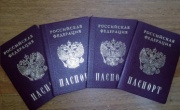 Житель города Похвистнево подозревается в краже строительных инструментов на сумму более 95 000 рублейИз материалов уголовного дела следует, что у местного жителя 1962 года рождения похищены строительные материалы из принадлежащему ему ангара, расположенного в селе Исаково Похвистневского района. Потерпевший оценил причиненный ему ущерб на общую сумму более 30 000 рублей.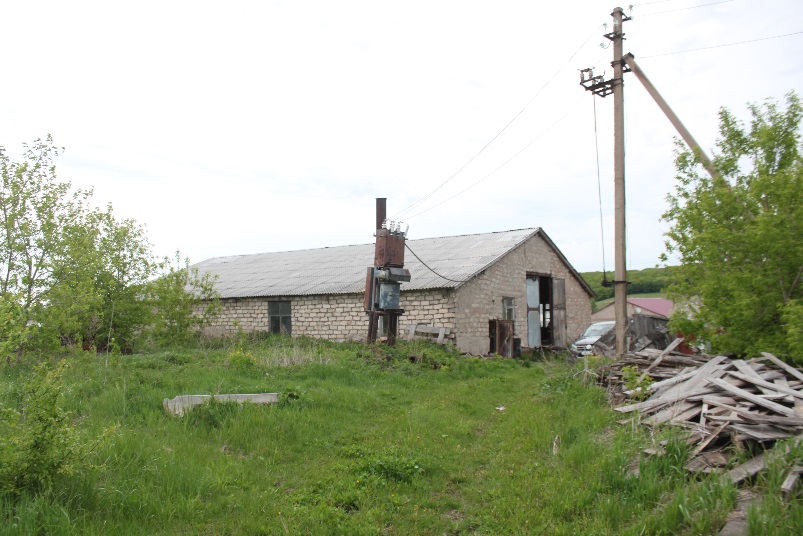 В ходе осмотра места происшествия сотрудниками экспертно-криминалистической группы МО МВД России «Похвистневский» было установлено, что кража произошла путём выставления стекла из оконной рамы. Также были изъяты навесной замок, окурки и другие улики. Сотрудники уголовного розыска проверили ломбарды города, отработали на причастность к произошедшему лиц, ранее привлекавшихся к уголовной ответственности за совершение аналогичных преступлений.В результате оперативных мероприятий полицейские установили личность подозреваемого и задержали его по месту жительства. По данным полицейских, задержанный – ранее не судимый житель Похвистнево 1996 года рождения.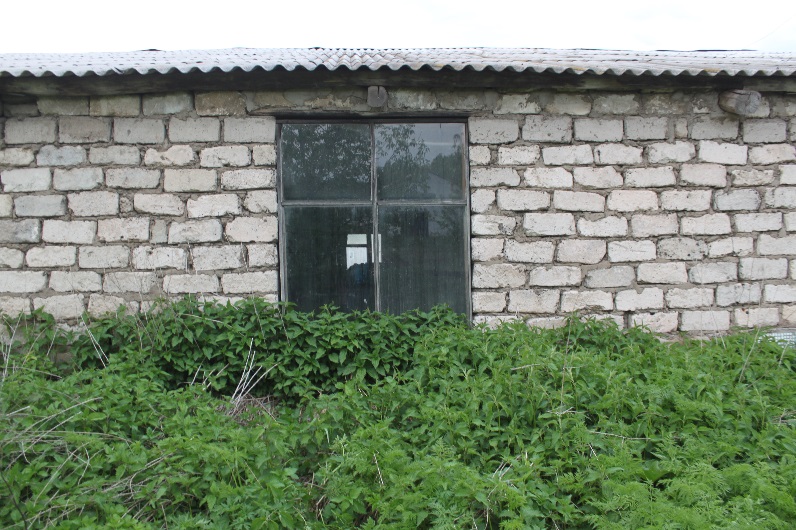 В ходе опроса злоумышленник признал свою вину. Сотрудникам полиции подозреваемый пояснил, что похищенные строительные инструменты продал знакомым гражданам, а металлические изделия сдал в пункты приёма цветного металла. Месяц спустя, в этом же ангаре им была совершена аналогичная кража на сумму 65 000 рублей, в совершении которой он также признался. Часть похищенного подозреваемый вернул владельцу.В отношении подозреваемого следственным отделом МО МВД России «Похвистневский» возбуждено уголовное дело по признакам преступления, предусмотренного частью 2 статьи 158 Уголовного кодекса Российской Федерации «Кража». Санкция данной статьи предусматривает наказание в виде лишения свободы на срок до 5 лет.УЧРЕДИТЕЛИ: Администрация сельского поселения Старый Аманак муниципального района Похвистневский Самарской области и Собрание представителей сельского поселения Старый Аманак муниципального района Похвистневский Самарской областиИЗДАТЕЛЬ: Администрация сельского поселения Старый Аманак муниципального района Похвистневский Самарской областиАдрес: Самарская область, Похвистневский          Газета составлена и отпечатана                                                                исполняющийрайон, село Старый Аманак, ул. Центральная       в администрации сельского поселения                                          обязанности главного37 а, тел. 8(846-56) 44-5-73                                             Старый Аманак Похвистневский район                                                      редактора                                                                                                            Самарская область. Тираж 100 экз                                         Н.А.Саушкина